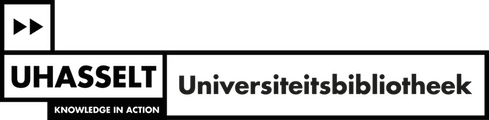 Document request: ArticleDeliver this form to the desk of the University Library.Description desired articleApplicantStudents are asked to pay cash at the moment of their request.Article titleArticle author(s)Journal titleJournal publisherISSN journalYear - Volume - Number - Pages Name EmailMobile phoneRemarksPayment OK?